Příloha č. 4 - Vzorový pasport zeleně (PZ)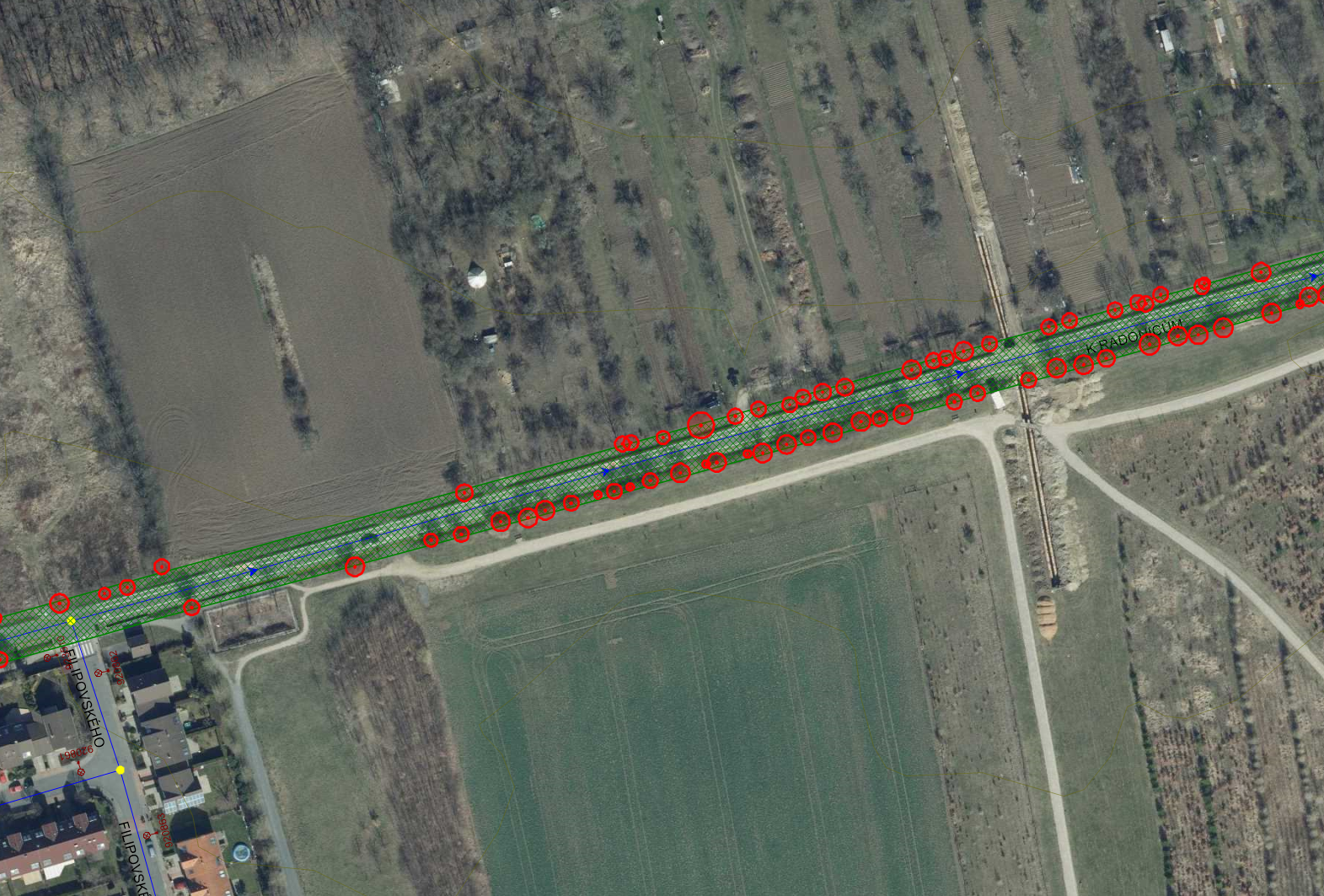 vybraný extravilánvybraný intravilán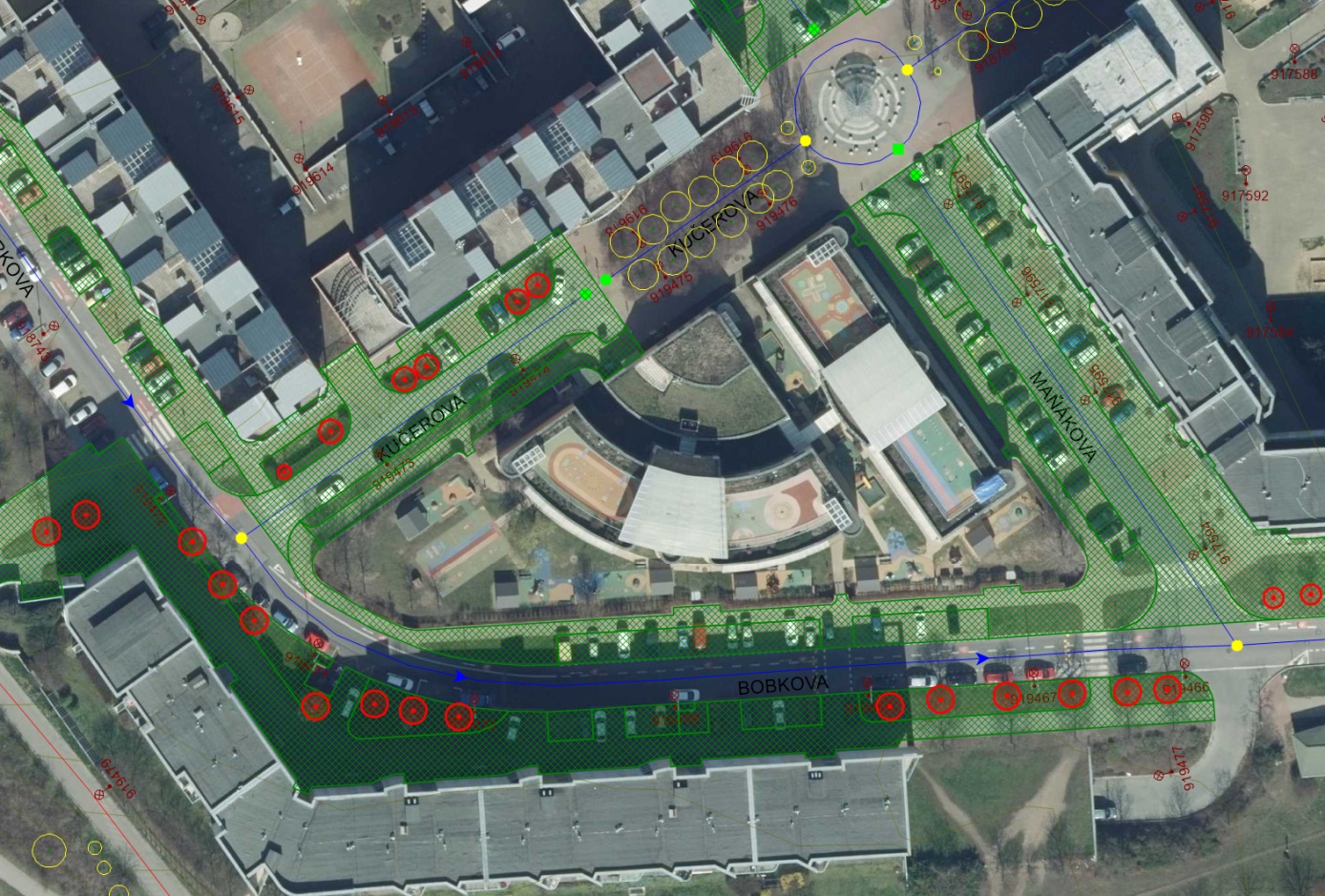 